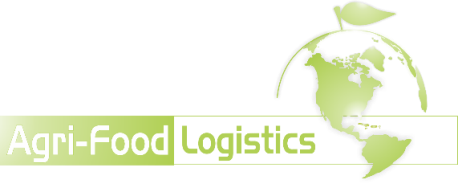 3rd International Forum on Agri-Food LogisticsTowards the Sustainability of Logistics in the Agri-Food Supply Chains Poznań, Poland, June 26-28, 2019IV Ogólnopolska Konferencja NaukowaAGROLOGISTYKAW kierunku zrównoważenia logistyki w łańcuchach dostaw żywnościPoznań, 26-28 czerwca 2019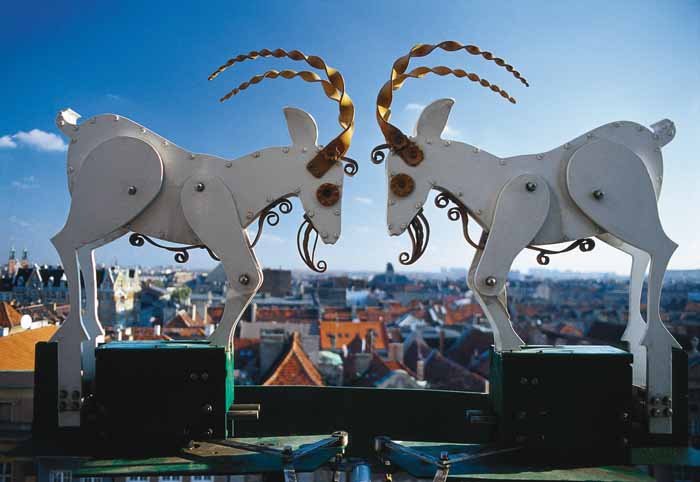 Organizer:Poznan University of Life SciencesFaculty of Economics and Social Sciences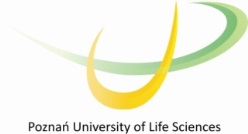 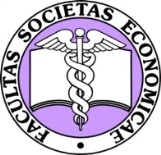 Temat ForumStrategia zrównoważonego rozwoju choć jest już powszechnie akceptowana, to jednak podczas jej wdrażania w całych łańcuchach dostaw, pojawia się szereg problemów. Szczególnie objawia się to w takich łańcuchach dostaw, które obejmują wielu pośredników stosujących różne normy i standardy jakości. Do takich łańcuchów dostaw niewątpliwie należy zaliczyć łańcuchy dostaw żywności. Niezależnie od kraju, dla tych łańcuchów osiągnięcie zrównoważenia wydaje się być celem priorytetowym, chociażby z powodu dwóch kwestii. Po pierwsze zagwarantowania bezpieczeństwa żywnościowego kraju oraz produkcji zdrowej żywności. A po drugie, z powodu dużego wpływu tego rodzaju produkcji na środowisko.Badania naukowe wskazują, że procesy logistyczne stanowią ogromne obciążenie dla zrównoważenia środowiskowego. Z raportu opublikowanego na the World Economic Forum (2009) wynika, że procesy logistyczne generują rocznie emisję około 2,800 megaton  CO2, co stanowi około 6% całkowitej emisji CO2 generowanej w wyniku działalności człowieka. Z kolei z wyników badań prowadzonych w Stanach Zjednoczonych na Carnegie Mellon University, stosując metodę lifecycle assessment, wynika, że procesy transportowe są odpowiedzialne za 11% z 8.1 miliona ton gazów cieplarnianych generowanych w ciągu roku, wynikających z konsumpcji żywności.   Przedstawione fakty implikują konieczność przeprowadzenia reorganizacji procesów logistycznych w sposób przyjazny dla środowiska, na przykład poprzez ograniczenie ilości przejazdów, planowanie krótszych odległości transportowych, bardziej bezpośrednich tras wysyłki, poprawy jakości opakowań, transparentności we wszystkich procesach „od pola do stołu konsumenta”, a także lepszego wykorzystania istniejących zasobów.	Celem Forum jest, poprzez prezentację wyników badań naukowych oraz praktycznych doświadczeń w logistyce ŁDŻ, integracja środowiska naukowców ze środowiskiem biznesu. Oficjalnym językiem Forum będzie angielski, ale zaplanowaliśmy również sesje w języku polskim w ramach IV AGROLOGISTYKI.W programie konferencji zaplanowaliśmy sesje plenarne, tematyczne i posterową oraz dodatkową sesję tematyczną podczas wyjazdu studyjnego do jednego z wiodących przedsiębiorstw sektora agrobiznesu w Wielkopolsce. Ponadto, w trzecim dniu konferencji zaplanowaliśmy wyjazd turystyczny do Pałacu w Rogalinie. Bloki tematyczne konferencji:Zrównoważone łańcuchy dostaw żywności – cele i zasady funkcjonowaniaMożliwości redukcji emisji CO2 i innych szkodliwych substancji w ŁDŻMetody pomiaru i oceny zrównoważenia logistyki w ŁDŻStraty i marnotrawstwo żywności w sektorze rolno-spożywczymIdentyfikowalność w łańcuchach dostaw żywnościInteligentne opakowania, w tym zmodyfikowana atmosferaSposoby przechowywania a utrata jakości produktuTechnika i technologia a bezpieczeństwo żywnościRozwój systemów i standardów jakości w logistyce żywnościRozwój systemów informatycznych wspomagających zarządzanie i bezpieczeństwo w ŁDŻZarządzanie ryzykiem w ŁDŻ – ujęcie  regionalne i globalneAspekty prawne funkcjonowania ŁDŻRozwój koncepcji CSR i LSR dla potrzeb łańcucha dostaw żywnościProblemy, wyzwania i trendy w łańcuchach dostaw żywnościWszelkie inne zagadnienia związane z funkcjonowaniem ŁDŻSzczegółowa problematyka znajduje się na stronie konferencyjnej http://www1.up.poznan.pl/agrifoodlogistics/ w zakładce  O konferencji  → Temat i Zakres Forum Komitet naukowy:PrzewodniczącyProf. dr hab. Bogdan Klepacki, Szkoła Główna Gospodarstwa Wiejskiego w Warszawie, PolskaCzłonkowie Rady Programowej: Dr Alfonz Antoni, Vice President of European Logistics Association, WęgryProf. Luis Miguel Albisu, Department of Agro-Food and Natural Resource Economics, Agro-Food Research and Technology Center of Aragón (CITA), Zaragoza, HiszpaniaProf. Richard R. Barichello, University of British Columbia, Vancouver, KanadaDr hab. Rafał Baum, prof. UPP, Uniwersytet Przyrodniczy w Poznaniu, PolskaProf. Michael Bourlakis Cranfield School of Management, Wielka BrytaniaProf. Anatolija Dibrоva, National University of Life and Environmental Sciences of Ukraine, Kyiv, UkrainaDr Noureddin Driouech, Environmental Sciences CIHEAM-IAM of Bari, WłochyDr Esbeth van Dyk, Director, iKhanyisa (Pty) Ltd, Stellenbosch, Południowa AfrykaProf. Roberto Fanfani, The University of Bologna, WłochyDr inż. Ireneusz Fechner, prof. PSL, Poznan School of Logistics, PolskaProf. dr Christian Fischer, Free University of Bozen-Bolzano, WłochyProf. dr Markus Hanisch, Humboldt University of Berlin, NiemcyProf. dr hab. Michał Jerzak, Uniwersytet Przyrodniczy w Poznaniu, PolskaProf. dr hab. Danuta Kisperska-Moroń, Uniwersytet Ekonomiczny w Katowicach, PolskaProf. dr René de Koster, Rotterdam School of Management, Erasmus University, Rotterdam, HolandiaDr hab. Magdalena Kozera-Kowalska, Uniwersytet Przyrodniczy w Poznaniu, PolskaDr inż. Stanisław Krzyżaniak, prof. ILiM, Instytut Logistyki i Magazynowania w Poznaniu, PolskaProf. Nelson Marmiroli, University of Parma, WłochyDr hab. Karolina Pawlak, prof.UPP, Uniwersytet Przyrodniczy w Poznaniu, PolskaProf. dr hab. Walenty Poczta, Uniwersytet Przyrodniczy w Poznaniu, PolskaDr Raffaello Prugger, Director of Tecnoalimenti S.C.p.A., WłochyProf dr Gerhard Schiefer, Center for Food Chain and Network Research, University of Bonn, NiemcyProf. dr hab. Maciej Szymczak, Uniwersytet Ekonomiczny w Poznaniu, PolskaProf. dr Yasushi Sembokuya, Obihiro University of Agriculture and Veterinary Medicine, Obihiro, JaponiaDr hab. Bogusława Śliwczyński prof. WSL, Instytut Logistyki i Magazynowania w Poznaniu, PolskaProf. Danilo Tomić, President of Execute Board of Serbian Association of Agricultural Economics in Belgrad, SerbiaProf.dr.ir. JGAJ (Jack) van der Vorst, Wageningen Universityt & Research Centre, Wageningen, HolandiaDr inż. Karol Wajszczuk, Uniwersytet Przyrodniczy w Poznaniu, PolskaProf. dr Justus Wesseler, Chair Agricultural Economics and Rural Policy Group, Wageningen University, HolandiaProf.Dr. dr. h.c. Harald von Witzke
Humboldt University of Berlin, GermanyProf. Jacek Żak, Ph. D.
Logistics Division, Poznan University of Technology, PolandKomitet organizacyjny:Dr Karol Wajszczuk – Przewodniczący, UP w PoznaniuDr hab. Magdalena Kozera-Kowalska, V-ce Przewodnicząca, UP w PoznaniuMgr Alina Nowotarska - Sekretarz, UP w PoznaniuDr hab. Rafał Baum, prof. UPP, UP w PoznaniuDr Izabela Lipińska, UP w PoznaniuDr Dariusz Majchrzycki, UP w PoznaniuDr Benedykt Pepliński, UP w PoznaniuDr Damian Puślecki, UP w PoznaniuDr Olga Stefo, UP w PoznaniuDr Katarzyna Mydlarz, UP w PoznaniuDr Elżbieta Mikołajczak, UP w PoznaniuDr Karolina Jąder, UP w PoznaniuDr Sylwia Kierczyńska, UP w PoznaniuMgr Krzysztof Różański, UP w PoznaniuNorbert Garbarek, UP w PoznaniuPublikacja konferencyjna
Zgłoszone streszczenia artykułów w języku angielskim po pozytywnej akceptacji będą opublikowane w materiałach konferencyjnych. Jednocześnie informujemy, że istnieje możliwość opublikowania pełnej wersji artykułu w wybranych przez Państwa czasopismach, które partnerują naszej konferencji. Są to: Journal of Agribusiness and Rural DevelopmentLogForumInterCathedraLogistykaOpublikowanie artykułu będzie możliwe po spełnieniu wymagań Wydawnictw. Szczegóły na stronie konferencji w zakładce Publikacja →  Wytyczne dla artykułuOpłaty rejestracyjneSzczegóły na stronie konferencji w zakładce: O konferencji →  PłatnościWażne terminy:15 marca 2019 – nadesłanie streszczenia30 marca 2019 – informacja o akceptacji streszczenia15 kwietnia  2019 – wniesienie opłaty konferencyjnej - preferencyjnej21 czerwca 2019 – wniesienie opłaty konferencyjnej - normalnej26-27 czerwca 2019 – obrady Forum28 czerwca 2019 – wycieczka do Pałacu w Rogalinie15 lipca 2019 – termin nadesłania pełnej wersji artykułu (zgodnie z wymogami wybranego czasopisma)Kontakt Uniwersytet Przyrodniczy w Poznaniu Ul. Wojska Polskiego 2860-637 Poznańe-mail:. ifal@up.poznan.pltel. 61 848 7110Rodzaj rejestracjiWczesna opłatadokonana przed 15.04.2019r.Normalna opłatadokonana po 15.04.2019r.Pełna opłata za uczestnictwo690 PLN790 PLNOpłata dla studentów/doktorantów380 PLN450 PLNOpłata za uczestnictwo osoby towarzyszącej430 PLN490 PLN